Compliance & Ethics Manual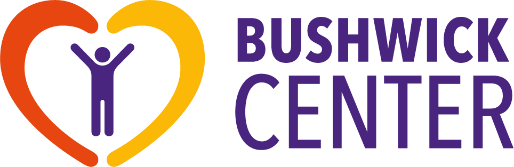 LETTER FROM OWNERSHIPDear Team Member,Welcome to the Bushwick Center family. At Bushwick Center, we take great pride in our commitment to providing exceptional personalized care while staying true to the law and to our values. Determination to excel must be accompanied by a strong dedication to pertinent laws, professional standards and ethical principles so that our devotion to providing superior care is never tainted by other considerations. Maintaining our integrity at all times helps ensure that patients receive top quality care as well as the long-term vitality of our facility.Bushwick Center acknowledges that the healthcare industry is one of the most heavily regulated sectors in our society and certain practices that may be acceptable elsewhere may be unacceptable for us. It is, therefore, so important that the Compliance and Ethics Program serve a central component to Bushwick Center’s operation and endure as part of the fabric of the facility.Through this Program we aim to prevent and detect wrongdoing and promote quality of care. We accomplish this by maintaining open lines of communication which allow for the expression of concerns without fear of retaliation and by holding all team members accountable in a fair and transparent way—from owners and operators to managers and line staff to contractors and business associates. No one is authorized to violate the law or professional standards nor may anyone instruct another to do so. Any and all threats to Bushwick Center’s values, including any suspected or known violations of law or this Program, must be reported immediately.The Compliance and Ethics program has the full support of Ownership and in my capacity as Ownership’s representative, I hereby fervently endorse this Program. I also express our expectation that Bushwick Center personnel will read and become familiar with the Overview of the components of the Program and the legal and ethical standards set forth in the Compliance and Ethics Manual; participate in compliance training curricula; and integrate the letter and spirit of the Program in carrying out their respective responsibilities.With this shared commitment to compliance and ethics firmly in place, we can focus our collective efforts on fulfilling our ultimate mission: providing the highest quality of care to each of our patients.Sincerely,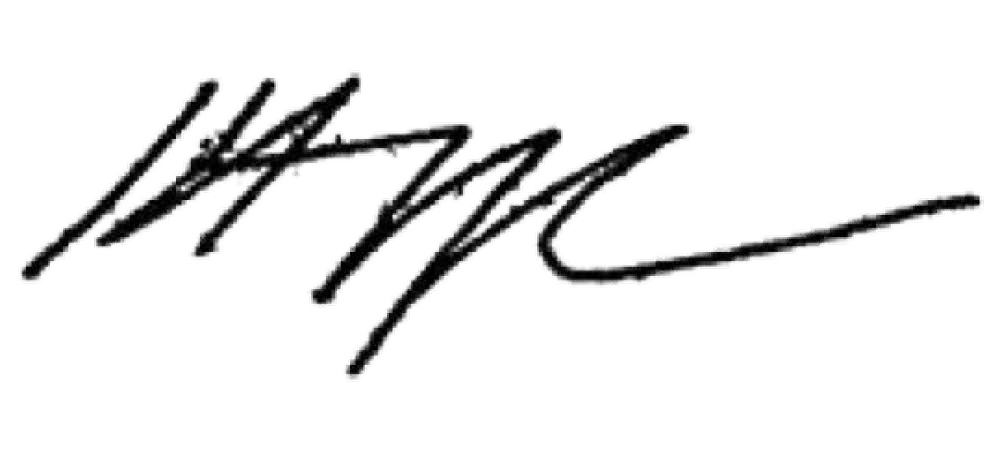 Kenneth Rozenberg Owner’s RepresentativeDelaware Operations Associates LLC DBA Bushwick Center for Rehabilitation and Health CareCOMPLIANCE AND ETHICS PROGRAM OVERVIEWIntroduction
Bushwick Center for Rehabilitation and Health Care’s (“Bushwick Center”) Compliance and Ethics Program (the “Program”) consists of several core components that function in tandem to help effectively prevent and detect wrongdoing and promote quality of care.  The Program constitutes official company policy and anyone working at or associated with Bushwick Center in any capacity – including, but not limited to, owners, operators, executives, officers, directors, governing body members, administrators, managers, employees, contractors, subcontractors, independent contractors, physicians, suppliers, vendors, agents, appointees, business associates, interns and volunteers (collectively, “Team Members”) – must abide by its guidelines as a prerequisite for any relationship with Bushwick Center.  This overview (the “Overview”) sets forth the Program components and describes the role each plays in assisting Bushwick Center achieve its mission of providing each resident with the necessary care and services to attain or maintain the highest practicable physical, mental and psychosocial well-being while following the law and maintaining an ethical culture.The Program is not intended to address isolated acts or incidents, for which the facility has established channels and procedures.  It is when there is a concern with or a breakdown of these channels and procedures themselves that compliance steps in and works to improve or replace the system at issue.   Utilizing the Program in this manner, across the entirety of operations, will allow Bushwick Center to prevent, detect and resolve conduct that fails to conform with legal, moral or professional standards, as well as shortcomings in facility processes.  The Program is also designed to help Bushwick Center proactively reduce or eliminate potential risk and anticipate potential weaknesses and inefficiencies in facility systems.  These benefits will, in turn, help ensure that Bushwick Center complies with the law and thereby avoids criminal prosecution, civil liability and administrative sanctions, as well as fines, penalties and exclusion from participation in healthcare programs, that may be imposed against individuals and/or entities that fail to do so.  Other valuable functions of an effective Program include: a platform through which Bushwick Center can demonstrate its commitment to superior care and ethical values; a method for detecting issues early before they grow into larger problems; a tool to answer questions and respond to issues; a vehicle through which to disseminate information on laws, regulations and industry practices; and a mechanism to improve internal communications.  Finally, this Program will help us achieve our mission by facilitating our pursuit of high quality, compassionate and cost-effective care and eliminating anything that may undermine or detract therefrom.Compliance and Ethics ManualThe first and most tangible component of the Program is established principles and practices to be followed by all Team Members that are reasonably capable of reducing the prospect of violations of the law and the Program.  The Code of Conduct (the “Code”) is a constitution of sorts, providing a foundational framework of the facility’s ideals and conveying an overview of the expectations that the facility has for those who are employed by or interact with Bushwick Center.  The Code is accompanied by Standards and Procedures, which crystalize these ideals and expectations into paradigm principles, guidelines and internal controls.  These written materials together make up the Compliance and Ethics Manual (“the Manual”).  Every individual and company with an employment or service relationship with Bushwick Center shall receive and review the Manual; internalize the principles it contains; and ultimately apply its precepts and spirit – using one’s good personal judgment – as appropriate, to the many scenarios that will arise while carrying out one’s responsibilities.Chief Compliance and Ethics Officer & Compliance and Ethics CommitteeThe second component is the assignment of overall responsibility to oversee compliance with the guidelines set forth in the Manual – amid compliance with the law and the Program, more generally – to specific individuals within high-level personnel of the organization and allotting sufficient resources and authority to these individuals to achieve such compliance.  This well-rounded group of Bushwick Center employees, consultants and/or contractors make up the Compliance and Ethics Committee (the “CEC”) and is chaired by the Chief Compliance and Ethics Officer (the “CCO”).  Bushwick Center shall select CEC members who have demonstrated high integrity, good judgment, assertiveness, and an approachable demeanor, while eliciting the respect and trust of colleagues and having significant professional experience on a range of compliance-related issues.  Those selected to serve on the CEC shall also have the requisite stature, seniority and experience in the organization and/or within their respective departments to carry out their duties and implement any recommended corrective action and procedure modifications.  The selected CEC members shall then be adequately trained and educated to fulfill their responsibilities as enumerated herein.  The names and contact information of the members of the CEC shall be distributed along with this Overview and/or posted in the facility.  The CCO serves as point for all matters under this Program.  The CEC is tasked with supporting and assisting the CCO in the development, implementation and monitoring of the Program – as set forth in this Overview and in the Manual – and the inculcation of its values across facility operations.  The CEC, with the CCO at the helm, shall meet periodically and take the lead in prioritizing the areas of greatest compliance risk to Bushwick Center, as well as generate compliance reports, work plans, budgets and/or other useful tools to communicate the compliance agenda to ownership, management and/or the governing body, as appropriate.  The CEC is responsible to ensure that compliance issues are identified; identified compliance issues are properly investigated; investigations include, as appropriate, assessing existing policies and trainings, carrying out corrective and disciplinary actions and conducting follow-up monitoring and auditing; and that investigations of identified issues are properly documented, logged and filed.  The CEC shall ensure that the Program is effective and that it remains current with changes in operative laws, industry practices and circumstances at Bushwick Center.Given the distinctively holistic nature of the Program, the CEC may collaborate and consult with many different departments, as well as facilitate inter-department communication and cooperation.   Furthermore, recognizing the natural synergy between the compliance and quality assurance operations in their shared, albeit complementary, purpose to continuously improve the quality of care and ridding the facility of any detractions therefrom, Bushwick Center anticipates a substantial interplay between the CEC and the Quality Assurance function (“QA”).  Indeed, the CEC may, as appropriate, serve as an arm of QA in, among other things, identifying, developing and implementing methods for enhancing facility systems and procedures; investigating possible violations and irregularities; and conducting auditing and monitoring tasks.The CCO and the CEC shall be granted the autonomy, power, resources and access to information and records needed to carry out their responsibilities and operate an effective Program.  The CEC shall not be subordinate to Bushwick Center’s general counsel or financial officer but shall have direct access and report directly to ownership, the governing body, legal counsel and/or the CEO as frequently as necessary but no less than annually.  These reports shall discuss the past, present and future of the Program itself, as well as specific compliance matters, as appropriate.  And ownership and management, in turn, shall provide the necessary support to and assessment of the CEC and the CCO to ensure the enduring effectiveness and success of the Program.Delegation of AuthorityBushwick Center shall use due care not to delegate substantial discretionary authority to individuals whom Bushwick Center knows or should know have a propensity to violate the law or the Program.  Bushwick Center shall endeavor to appoint only those with the appropriate credentials, capabilities and values to leadership roles.  To that end, Bushwick Center may conduct additional vetting and provide additional training for candidates selected for positions of influence. Training & EducationBushwick Center shall endeavor to communicate effectively its standards and procedures to all employees and other Team Members.  The Manual – which contains the Code of Conduct and the Standards and Procedures – serves as the primary written method of such communication.  The Manual is complemented by Training and Education programs that reinforce the information contained therein by breathing life into the codified concepts.  Every Bushwick Center employee must complete initial Program training upon hire and no less than annually thereafter.  Instruction may deal with the Program itself, operative fraud and abuse laws, government program requirements and/or other compliance- and ethics-related matters.  Training sessions may serve as a refresher of established guidelines or an introduction of new ones; they may be conducted by Bushwick Center staff or outside instructors; and may take the form of recorded videos, online training systems, interactive webinars or live classes—all as needed and appropriate.  There may also be focused education programs for certain groups on issues that relate to them specifically and additional instruction or re-training may be part of action plans or performance improvement efforts.  In addition, there may be occasional email blasts, posted bulletins or other circulated publications that convey legal or regulatory updates and/or explain particular issues of interest in a practical and understandable manner.  The nature, format and frequency of training and education programming may vary in accordance with the subject at hand as Bushwick Center strives to keep personnel informed of developments in compliance and ethics issues in a way that is most conducive to genuine understanding.Reasonable Steps to Achieve ComplianceBushwick Center shall take reasonable steps to achieve compliance with its standards.  The first such step must be knowledge of and familiarity with the standards with which one must comply.  To that end, Bushwick Center shall endeavor to remain familiar with operative laws, rules and industry-wide trends by, among other things, tracking the passage of new statutes and regulations or amendments to old ones, publications by regulatory authorities, investigations and prosecutions by enforcement agencies and changes in business practices.The avoidance and elimination of non-compliance is another cornerstone of compliance achievement.  Therefore, Bushwick Center has developed systems to help detect and identify violations of law and of the Program, as well as possible instances of fraud, waste and abuse and weaknesses in facility procedures.  The primary mechanism for this purpose is a reliable multidimensional reporting system that is available to employees, residents, family members and anyone who wishes to share known or suspected violations or apprehension regarding goings on at Bushwick Center.  Concerned parties can meet with, call or email the CCO, members of the CEC or supervisors.  For those who wish to remain anonymous or were unsatisfied with the response to an in-person report, Bushwick Center has set up a toll-free multi-lingual Compliance and Ethics Hotline (866-485-0115) (the “Hotline”) through which Team Members, residents, family members and visitors can talk to a live operator unaffiliated with Bushwick Center 24/7/365.  Information regarding the Hotline is well-publicized via, among other things, posters hanging in conspicuous locations throughout the facility.Another means through which Bushwick Center may detect and identify actual or potential violations of law or the Program – or assess operation thereunder – is by monitoring and auditing particular processes and performance measures.  Thus, Bushwick Center may gather and analyze certain care- or financial-related data, examine specific techniques, review pertinent records, assess particular relationships  and/or conduct interviews, questionnaires or surveys in an attempt to uncover possible aberrations, troubling patterns, unsatisfactory methods or potential risk areas.  Bushwick Center, most likely through QA, may also employ the services of the CEC, outside consultants or external auditors to review certain information or documentation – in a manner that maintains independence and integrity – to expose substandard practices or areas where improvement would be beneficial.Policy of Non-Intimidation and Non-RetaliationBushwick Center recognizes that the foundation upon which a strong detection and identification structure is built is a steadfast Policy of Non-Intimidation and Non-Retaliation.  It is unreasonable and unrealistic to expect individuals to come forward with reports and concerns, candidly participate in investigations or proactively seek guidance on how to deal with questionable circumstances or understand legal requirements if they do not feel safe from retribution.  Since Bushwick Center does not merely encourage – but affirmatively requires – personnel to seek direction and report known or suspected violations or other genuine misgivings, the Program contains a strict Policy of Non-Intimidation and Non-Retaliation whereby anyone who participates in the Program in good faith is guaranteed complete protection from any harm, adverse action or intimidation.  Participants are also assured that their reports and correspondences will be held confidential and anonymous to the extent permissible.Consistent Enforcement of StandardsConsistency breeds reliability, which, in turn, breeds endurance.  Thus, the long-term success of this Program requires consistency in enforcing its principles.  Bushwick Center aims to maintain a successful Program by, among other things, appropriately rewarding outstanding compliance performance and participation as well as appropriately disciplining violations of the Program, complicity with or allowance of noncompliant behavior or failures to detect, address or report an offense hereunder—all in a consistent and fair manner.   This steadiness should provide the stability needed to build and maintain an effective, comprehensive and durable Program. Responding Appropriately to OffensesIn the event that an offense is detected, a violation substantiated or a pervasive deficiency identified – through a prompt and proper investigation conducted by QA, the CEC, Bushwick Center personnel and/or outside consultants – Bushwick Center shall take timely and decisive action to respond appropriately and to prevent recurrence.  This may include disciplinary action against offending Team Members; revisions to existing policies, training and education programs and facility practices and/or the manner in which they are implemented; returning of improper payments; mandatory reporting; voluntary disclosures; and/or modifications to the Program itself.  The determination of the proper response to an offense shall be made by select Bushwick Center personnel, CEC members, QA committee members, consultants and/or legal counsel, based on the particular circumstances.  Suitable Bushwick Center personnel shall then implement the corrective action as soon and as publicly as practicable—facilitating lessons being learned and exhibiting the seriousness with which Bushwick Center takes compliance and ethics.  Follow-up auditing and/or monitoring may be employed when appropriate to ensure that corrective actions have had the desired effect and that underlying problems have been sufficiently remedied.Periodic Reassessment of the ProgramBushwick Center shall periodically – and no less than annually – reassess the Program to confirm proper implementation and adherence, evaluate its effectiveness, uncover areas where improvements may be beneficial and identify modifications necessary to reflect developments within the organization and the industry.  The CEC may assess the efficacy of existing compliance policies and initiatives by reviewing Program use and activity; the extent to which previously identified systemic problems have improved; evaluating the extent to which Program activity is being properly documented; and/or seeking feedback from employees via questionnaires or similar tools.  Regarding Program updates, aside from the inevitable on-the-ground changes that occur at a facility over time, the laws and regulations, as well as accepted practices, are constantly changing.  A successful and effective compliance program must keep up.  Therefore, the CEC – in collaboration with QA, outside consultants, counsel and/or Bushwick Center staff – shall monitor updates to relevant governing rules, new and modified industry procedures and evolving realities in the facility.  The CEC – with the assistance of internal and/or outside consultants or auditors, as appropriate – shall use this information, as well as comments, compliments and criticisms from staff, residents and family members, to periodically revise and modify the Program.ConclusionThe success of this Program depends on the involvement and commitment of all Team Members.  Working together in utilizing this Program as described above, we will effectively prevent and detect wrongdoing and promote quality of care and thereby enhance our residents’ lives as well as our own. COMPLIANCE AND ETHICS PROGRAM MANUALIntroductionBushwick Center for Rehabilitation and Health Care’s (“Bushwick Center”) Compliance and Ethics Program (the “Program”) consists of several core components that function in tandem to help prevent and detect wrongdoing and promote quality of care.  A brief overview of the Program, provided herewith under separate cover, sets forth the Program components and describes the role each plays in assisting Bushwick Center achieve its mission of providing each resident with the necessary care and services to attain or maintain the highest practicable physical, mental, and psychosocial well-being while following the law and maintaining an ethical culture (the “Overview”).  The first component of the Program is established principles and practices that are reasonably capable of reducing the prospect of violations of the law and the Program.  The Code of Conduct (the “Code”) is a constitution of sorts—providing a foundational framework of the facility’s ideals and conveying a synopsis of the expectations that the facility has for those who are employed by or interact with Bushwick Center.  The Code is accompanied by Standards and Procedures which crystalize these ideals and expectations into paradigm principles, guidelines and internal controls.  These written materials, which together make up the Compliance and Ethics Manual (“the Manual”), additionally serve as the primary method of effectively communicating Bushwick Center’s values, practices and requirements to those working at or with Bushwick Center.  In that regard, the Manual is complemented by Training and Education programs that reinforce the information by breathing life into the codified concepts.  Although this Manual may seem quite extensive, it is not – nor is it intended to be – an exhaustive compilation of rules.  Instead, it is meant to alert you to key legal and ethical issues that may arise and serve as an outline of morals, standards and guidelines that should be internalized by each staff member so that its precepts and spirit can be prudently applied to Bushwick Center’s unique conditions and utilized in the many different – and often unpredictable – situations you may face in carrying out your responsibilities.  This versatility must pertain not only to the many circumstances to which the principles of the Manual must be applied, but to the principles themselves, as the Manual and the overall Program must be periodically updated and modified to reflect changing laws, compliance risks, professional standards and on-the-ground developments.Bushwick Center acknowledges the potential challenges involved in fully understanding the directives set forth in the Manual and knowing how to apply them and their underlying tenets appropriately.  You are therefore urged to seek guidance from supervisors, compliance personnel and/or the Compliance and Ethics Hotline for further instruction.General MattersThe Program is intended to assist Bushwick Center in achieving its mission: to provide each resident with the necessary care and services to attain or maintain the highest practicable physical, mental, and psychosocial well-being while following the law and maintaining an ethical culture.The Program applies to every Bushwick Center staff member, as well as any individual or company working at or associated with Bushwick Center in any capacity, including, but not limited to, owners, operators, executives, officers, directors, governing body members, administrators, managers, employees, contractors, subcontractors, independent contractors, physicians, suppliers, vendors, agents, appointees, business associates, interns and volunteers (collectively, “Team Members”).The Program constitutes official company policy and all Team Members must fully adhere to the Program as a condition of any employment by or association with Bushwick Center.Every Team Member is required to read the Manual, attend Compliance and Ethics training and education and participate in Compliance and Ethics initiatives, as appropriate.While Bushwick Center does not expect Team Members to become legal or compliance experts, Team Members are expected to have a reasonable sense of right and wrong and have a general understanding of Regulations (as the term is defined below) that relate directly to their respective responsibilities; at least enough to enable them to determine when to seek advice.In the event that a Team Member feels that he or she would benefit from further clarification of any legal or regulatory requirement or any facet of the Program or the application of such directives to a certain situation, he or she is responsible to seek guidance from supervisors or appropriate compliance personnel.  Guidance can also be sought anonymously via Bushwick Center’s Compliance and Ethics Hotline.If any Team Member knows of or suspects a violation of the law, professional standards or the Program, the Team Member is obligated to report all pertinent information to the Compliance and Ethics Hotline, which affords complete anonymity if desired.  The Team Member may also discuss the known or suspected issue with supervisors and/or appropriate compliance personnel.  Failure to report a known or suspected violation is itself a violation of the Program and may result in disciplinary action up to and including termination.Bushwick Center shall advertise the Hotline by hanging posters in the facility with the Hotline contact information or some alternative appropriate means.Adherence to and cooperation and participation with this Program and its policies, procedures and initiatives – as an essential element of employment by or association with Bushwick Center – may be considered in evaluations and assessments of Team Members’ standing with Bushwick Center and violations of the Program – whether active infringements or passive failures – may result in disciplinary action up to and including termination. The Chief Compliance and Ethics Officer (the “CCO”) serves as point for all matters under this Program and is assisted by the Compliance and Ethics Committee (the “CEC”) in this task.  The Overview contains a section describing these roles and the accompanying responsibilities.The Manual does not constitute an employment contract or any other type of contract, nor should it be interpreted as a promise of continued employment or any other relationship. Code of ConductCompliance with RegulationsTeam Members must abide by all pertinent federal, state and local laws, rules and regulations, as well as healthcare program requirements, accepted industry practices, professional standards and the Program (collectively, “Regulations”).  The incalculable number of Regulations makes a complete presentation thereof unfeasible.  Thus, the omission of a Regulation from this Manual or from express focus under the Program in no way diminishes Team Members’ duty to adhere to all operative Regulations.    No one at Bushwick Center has the authority to instruct or encourage a Team Member or anyone else to violate any Regulation, nor does Bushwick Center’s Ownership or Management desire for anyone to violate any Regulation for any reason.  Each Team Member is responsible for his or her own actions and will be held accountable appropriately.Lines of CommunicationBecause a culture of candidness and critical introspection is crucial to the success of the Program and the fulfillment of our mission, Bushwick Center desires to maintain open lines of communication whereby Team Members, residents or anyone else can voice concerns, share observations, report known or suspected violations of any Regulation, offer feedback or seek guidance (collectively, to “Communicate” or a “Communication”) in a forum that provides confidentiality and anonymity, if preferred, as well as protection from any retribution for coming forward. While Team Members can Communicate via the regular chain of command or directly to the CCO or a CEC member, the primary tool to Communicate under the Program is Bushwick Center’s Compliance and Ethics Toll-Free Hotline (the “Hotline”), which is available to Team Members, as well as residents, family members and visitors 24/7/365.  Live operators not affiliated with Bushwick Center will receive and document Communications.  This service is available in multiple languages, including English and Spanish, and callers will never be required to share their identity.  Although detailed Communications – including the identities of the parties involved – make a proper investigation more feasible, callers may maintain complete anonymity if they so desire. Hotline Number: 866-485-0115Compliance reports – including those received via the Hotline – shall be shared with members of the CEC who have been suitably trained and educated regarding the appropriate treatment of such information, including properly maintaining anonymity and confidentiality.  CEC members shall use their discretion when sharing reports or information contained therein (i.e. as part of an investigation) and shall do so in a manner that safeguards reporting parties’ confidences as well as all relevant privileges.  The seriousness with which Bushwick Center addresses Communications and the accompanying guarantees of confidentiality and anonymity for those who come forward makes this tool vulnerable to misuse by one who seeks to perpetrate harm on another.  The use of any reporting method under this Program for disingenuous or dishonest means – including, but not limited to, submitting a report for vindictive purposes and/or that one knows to be untrue – may result in disciplinary action.Bushwick Center’s commitment to openness also requires all Team Members to be forthcoming, honest and cooperative with all internal investigations, audits and requests for information by authorized Bushwick Center compliance personnel or others acting on their behalf.  No Team Member shall provide information that is imprecise, misleading or incomplete.While Bushwick Center is absolutely committed to appropriately and candidly cooperating with proper external investigations, audits and requests for information by outside groups – including federal and state government agencies and contractors acting on their behalf, as well as law enforcement officials – (“Requests”) the management of such cooperation will often require the input of legal and/or compliance personnel who can assess the many complicated – and often conflicting – rights and responsibilities involved.  Therefore, please immediately refer all Requests to the Administrator or manager on duty, who can contact the appropriate parties to properly respond after considering issues of privilege, privacy and numerous other factors under the law.  Legal and compliance personnel will direct the truthful, timely and comprehensive cooperation with such Requests as required by law.All Communications will be held confidential to the extent that the Program can be properly implemented and operative Regulations can be obeyed.Policy of Non-Intimidation and Non-RetaliationBushwick Center has a policy of non-intimidation and non-retaliation that it takes extremely seriously in recognition that the authenticity and reliability of the entire Program rests upon the protection of Team Members, residents, family members and others who come forward and Communicate.  It is absolutely prohibited to take any retaliatory adverse action against a Team Member or anyone else who: cooperates with an investigation; participates in a self-evaluation, audit or remedial action; reports instances of intimidation or retaliation; reports potential violations of the Program to the appropriate State or Federal entities; or comes forward with a genuine concern, question or report in good faith and who was not involved in the misconduct in question.  If one fears retribution or feels uncomfortable openly requesting guidance or sharing information for any reason, he or she should report such fear or discomfort either anonymously via the Hotline or directly to a superior, the CCO or a CEC member.Procedures and StandardsCompliance ProgramTeam Members shall receive a copy of the Overview and the Manual upon commencement of employment by or association with Bushwick Center or as soon as possible thereafter.Team Members shall receive initial compliance and ethics training and education upon commencement of employment by or association with Bushwick Center or as soon as possible thereafter.  Team Members shall receive annual compliance and ethics training and education thereafter, or more often, as appropriate.  Such training and education may vary based on the position of the Team Member or the nature of his/her association with Bushwick Center.  The Training and Education Program is discussed in the Overview as well.Appropriate certification of receipt and understanding of and commitment to compliance and ethics materials, as well as attendance at compliance and ethics training and education programs shall be maintained.  Such certifications may be accomplished via executed acknowledgments, sign-in sheets, post-training exams, surveys or other acceptable methods.Copies of the Manual and other compliance material shall be made available for Team Members, as well as residents, family members and visitors and may be posted on Bushwick Center’s website.As a means of detecting, identifying and assessing actual or potential violations of law or the Program and/or operation thereunder, Bushwick Center shall audit and monitor identified or suspected risk areas, as appropriate.  Auditing and Monitoring results shall be properly documented and shared with appropriate Team Members – including, but not limited to ownership and management – as appropriate.The Program – including but not limited to the Overview, the Manual and compliance training and education – shall be reviewed at least annually to assess its effectiveness and compliance with operative requirements and Regulations and shall be modified as necessary.  As part of such reviews, the CCO’s performance shall be evaluated and a determination made as to whether the CCO’s and other CEC members’ other duties, if any, hinder them in carrying out their responsibilities under the Program.Risk Assessments, Work Plans and other reports and directive documents shall be prepared periodically, as appropriate.Quality of Care Bushwick Center is committed to providing care and services necessary for each resident to attain or maintain his or her highest practicable physical, mental and psychosocial well-being and it is this commitment that shall guide everything done at Bushwick Center.Bushwick Center shall follow operative Regulations for admitting, retaining and servicing residents, including, but not limited to, not discriminating based on payor source or race, color, religion, national origin, sex, age, disability or any other legally protected characteristic.Bushwick Center shall maintain a sufficient number of staff members who are competent and qualified to care for the unique acuity levels and needs of its residents, in accordance with relevant federal and state requirements, if any, and other relevant Regulations.Bushwick Center shall ensure that staff members obtain and maintain appropriate credentials, licensure, experience and expertise to carry out their respective tasks and in accordance with applicable Regulations; that staff members receive appropriate training and education; and that staff members are properly supervised.  Bushwick Center may require companies that serve as business associates or contractors to adopt similar programs regarding their employees who are providing services at or to Bushwick Center.  Bushwick Center shall not employ or associate with any individual or entity that is excluded from participation in the Medicare or Medicaid programs.  Bushwick Center shall similarly refrain from employing or associating with individuals or entities that have otherwise been disqualified from fulfilling the particular role for which they are being utilized, such as caregivers with direct patient access who have been found guilty of abuse, neglect or mistreatment or those with findings for similar physical or financial mistreatments on a state nurse aid registry or by a state licensure body.  Those who were employed by or associated with government offices or agencies in certain capacities may also be precluded.  In the event that Team Members are found to be excluded or otherwise ineligible from continuing their association with the facility, Bushwick Center shall take swift appropriate action up to and including termination of employment or relationship.Bushwick Center shall develop a comprehensive care plan for each resident that, to the extent practicable, includes measurable objectives and timetables to meet the actual medical, nursing, mental and psychosocial needs for each resident; uses an interdisciplinary and inclusive approach; incorporates all appropriate resources, including, but no limited to, the Resident Assessment Instrument (“RAI”) Manual; and involves all relevant parties – including physicians and residents and their family members – when feasible.Bushwick Center shall provide pharmaceutical services to meet the needs of each resident by, among other things, adopting and implementing policies and procedures that promote and help ensure reliable and safe medication management, accurate drug records and proper utilization of a consultant pharmacist.  The facility may also develop methods to detect and identify inappropriate prescribing, drug switching, steering and misappropriation of resident medication – particularly when opioids or other controlled substances are implicated – which may include audits, internal controls and drug tests.Bushwick Center shall adopt and implement policies and procedures that promote and help ensure appropriate use of psychotropic medications by, among other things, working to comport psychopharmacological practices with Federal regulations and generally accepted professional standards.  This effort may include a focus on inappropriate use of chemical restraints and unnecessary drug usage and may include monitoring and reviewing residents’ psychotropic drugs.Bushwick Center shall endeavor to keep residents free from verbal, mental, sexual and physical abuse and neglect by, among other things, developing and implementing policies and procedures to prohibit, prevent, investigate, and respond to mistreatment, neglect and abuse of residents by staff or fellow residents as well as injuries from unknown origins; thoroughly investigating and reporting incidents to law enforcement, as required by relevant Regulations; and remaining attentive in safeguarding the dignity of residents.Bushwick Center shall endeavor to manage behavioral issues without unnecessary use of physical or chemical restraints.Bushwick Center shall endeavor to keep residents safe from any harm.  To that end, Bushwick Center shall develop and implement, among other strategies, suitable emergency preparedness and evacuation plans, communicable disease procedures and elopement techniques.Providing high quality care requires that incidents and accidents are acknowledged, investigated, addressed and corrected openly and honestly.  To that end, Bushwick Center shall comply with all applicable mandatory reporting Regulations by, among other things, timely and properly reporting events and issues, as well as compiling and maintaining documentation, all as required and appropriate.  In no event shall a Team Member attempt to conceal or cover up any potential or actual violation, wrongdoing or illicit conduct.Bushwick Center’s commitment to resident safety and high quality care may compel the Quality Assurance function (“QA”) – for example, in the event of recurrent errors, inadequacies, lack of improvement in resident outcomes, adverse events or grievances relating to certain quality measures or Regulation issues – to employ the services of the CEC, as appropriate, to investigate, assess, correct and/or monitor matters on behalf of QA, as well as conduct clinical reviews to help ensure residents receive appropriate services.Bushwick Center shall provide an ongoing activities program to meet the individual needs and preferences of residents to the extent practicable.Bushwick Center shall endeavor to protect and promote the rights of each resident – including, but not limited to, residents’ rights of medical and financial self-determination; privacy; appropriate discharge/transfer; notifications; and access to personal records upon request – and hereby adopts operative Federal and State Resident Rights as part of the Program. Billing and ReimbursementTeam Members must adhere to all relevant billing and claims submission Regulations.Tainting the veracity of billing, coding or reimbursement documentation is absolutely prohibited.Bushwick Center shall bill only for services and items that were actually provided as claimed and were medically necessary and reasonable, as determined and ordered by an appropriate healthcare professional, based on residents’ specific clinical conditions.Proper, adequate, accurate and timely documentation to support coding and billings shall be maintained in accordance with Regulations and in as organized, legible and accessible form as practicable.Bushwick Center shall abide by operative insurance Regulations, including, but not limited to, billing residents for applicable co-pay and deductible payments and accepting the applicable Medicare or Medicaid payment for covered items and services as the complete payment, unless a valid exception applies.Bushwick Center shall take appropriate action to prevent overpayments and other misuse of funds.  If a Team Member identifies or suspects the receipt of a potential overpayment or the misappropriation, conversion or wrongful retention of healthcare benefits and/or government funds he/she is required to report such knowledge or suspicion to the CCO, a CEC member and/or the Hotline immediately.Bushwick Center’s commitment to proper billing and reimbursement practices may compel QA to employ the services of certain facility personnel, the CEC and/or consultants or contractors, as appropriate, to audit, monitor and/or review procedures and systems for accuracy, legitimacy and effectiveness on behalf of QA.  QA may also utilize the CEC and/or others for the collection and analysis of select billing and reimbursement data as part of Bushwick Center’s ongoing efforts to uncover vulnerabilities and improve processes.Detailed information about certain laws, remedies and penalties regarding false claims and statements with respect to the role of such laws in preventing and detecting fraud, waste, and abuse in Federal healthcare programs, as well as whistleblower protections under such laws shall be provided to staff members and will be made available for all Team Members, residents, family members and visitors.Business PracticesBushwick Center insists that its mission to provide high quality care never be compromised by self-interest or financial interest of any kind. Bushwick Center’s resolve to have nothing other than the needs of the residents drive care-related decisions compels the facility to strictly adhere to applicable federal and state Anti-Kickback Statutes and Self-Referral Laws.  Team Members must never accept, offer, receive or solicit anything of value – directly or indirectly – for the purpose of inducing or rewarding the past or potential referral or generation of business reimbursable by government healthcare programs.  This applies to the procurement, purchase, lease or order of any healthcare item or service and applies to compensation in the form of cash, commissions, gifts, gratuities or discounts to or from vendors, suppliers, healthcare providers or beneficiaries or their family members, unless an exception or Safe Harbor applies under the law. Cross-referral and swapping arrangements may also be problematic hereunder.  As part of Bushwick Center’s goal of avoiding even the appearance of impropriety, Bushwick Center will endeavor to keep transactions at arm’s length, for fair market value and otherwise commercially reasonable, as well as refrain from essentially basing compensation of Team Members in a position to refer or generate business on the volume or value of referrals or generation of business, thereby eliminating potential incentives for illicit referrals, overutilization, unnecessary services and the like.Given the extreme seriousness of this group of criminal and civil statutes and the unique complexity of their application, Team Members are encouraged to seek counsel before offering or accepting anything of value in the workplace—either directly from the CCO or Bushwick Center’s attorney or anonymously via the Hotline.  Bushwick Center shall avoid compensation structures that create undue pressure to pursue profit over compliance.Bushwick Center and its Team Members shall never pay or provide any money, gift or anything else of value to an investigator or public official as a bribe; to induce certain action or inaction; or for any other illicit purpose.Team Members’ interests must yield to Bushwick Center’s interests.  Therefore, Team Members are required to disclose actual or potential conflicts of interest and avoid situations in which their duties and allegiances may be jeopardized—whether they are on the giving or receiving end of the benefit.  This is particularly relevant to staff members in positions of influence over business decisions and, as such, select personnel may be required to make certain periodic disclosure statements in an attempt to eliminate even the appearance of misconduct.  Bushwick Center records and documents – including electronic medical records, billing records and documentation generated pursuant to this Program – shall be created, distributed, secured, retained and destroyed in accordance with the facility’s record retention program and in line with relevant Regulations.  Team Members shall safeguard Bushwick Center’s confidential and proprietary information and trade secrets by, among other things, refraining from sharing any lists, reports, policies and procedures, forms, business plans, electronic media, processes or systems with competitors or anyone else outside of the company—even after employment by or relationship with Bushwick Center has come to an end.Bushwick Center shall safeguard and protect the confidential and private information of its residents in line with relevant Regulations, including, but not limited to, the Health Insurance Portability and Accountability Act (“HIPAA”), the Health Information Technology for Economic and Clinical Health (“HITECH”) Act and the Omnibus Rule of 2013.  The sensitive and private nature of much of the information handled at Bushwick Center, coupled with the information-sharing culture in which we live, makes the protection of confidential material a particularly challenging issue.  For example, the widespread use of text messaging as a means of communication, posting of photographs on social media and utilization of other mediums through which data is freely transmitted, requires Team Members to remain vigilant in maintaining confidences appropriately and to reach out for guidance and direction when questionable situations arise.Bushwick Center shall adhere to operative Regulations regarding cyber-security and appropriate planning for a possible cyber-attack to help avoid or mitigate potential compromising circumstances.  Bushwick Center shall have proper business associate agreements in place before sharing confidential material – including protected health information – with certain vendors, contractors or other non-Bushwick Center employees, in accordance with relevant Regulations.Bushwick Center shall maintain accurate books and records and shall ensure that all accounting entries and financial documentation are in line with relevant Regulations.Bushwick Center shall endeavor to safeguard resident funds by, among other things, properly monitoring resident fund activity and investigating allegations of misappropriation as appropriate. Advertising and marketing material shall comply with relevant Regulations and be truthful and accurately reflect the services provided at Bushwick Center.Team Members shall treat each other with respect in accordance with relevant Regulations and refrain from abusive or harassing behavior of any kind.Bushwick Center shall adhere to operative Regulations regarding the health and safety of its personnel, including, but not limited to those involving the Occupational Safety and Health Administration (OSHA) and related state organizations.  Bushwick Center personnel shall properly and timely complete and submit time cards and/or other documentation evidencing the time they work in accordance with facility policies and procedures and operative Regulations, thus enabling Bushwick Center to fulfill its desire to pay all employees for all time worked as appropriate. CONCLUSIONAs stated above, this Manual is not an all-inclusive presentation of the rules and practices under the Program.  Instead, it is a means of conveying Bushwick Center’s ideals—the letter and spirit of which should be applied appropriately by Team Members through their use of good judgment.  Should you desire further clarification of any aspect of this Manual or the Program, please reach out to the CCO or a CEC member or anonymously via the Hotline.With our shared commitment and participation in the Program we will effectively prevent and detect wrongdoing and promote quality of care and thereby achieve long-term success. 